       Vojislava Šćepanovića br. 9.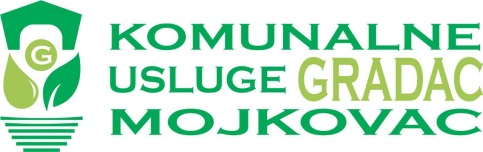 +382 (0)50 - 470 - 200                        Email: gradacmojkovac@gmail.comP R A V I L N I KO UNUTRAŠNJOJ ORGANIZACIJI I SISTEMATIZACIJIRADNIH MJESTA U DOO “KOMUNALNE USLUGE-GRADAC” MOJKOVAC<PREČIŠĆEN TEKST>Mojkovac, februar 2023. godinaNa osnovu člana 19 stav 1 tačka 1 Zakona o radu ("Sl. CG", br. 074/19, 008/21, 059/21, 068/21, 145/21) i člana  43 Statuta DOO “Komunalne usluge-Gradac” Mojkovac, broj 632 od 05.04.2022. godine, Odbor direktora na sjednici održanoj dana 22.02.2023. godine donosi:P R A V I L N I KO UNUTRAŠNJOJ ORGANIZACIJI I SISTEMATIZACIJI RADNIH MJESTA U DRUŠTVUI    OPŠTE ODREDBEČlan 1.Ovim Pravilnikom utvrđuje se organizacija Društva, broj radnih mjesta i elementi za njihovu sistematizaciju, naziv i raspored radnih mjesta po sektorima sa opisom poslova, uslovima potrebnim za rad na određenim radnim mjestima, kao i broj izvršilaca.Član 2.Izrazi koji se u ovom Pravilniku koriste za radna mjesta u muškom rodu podrazumijevaju iste izraze u ženskom rodu.Član 3.U Društvu se vrše poslovi utvrđeni Zakonom, Odlukom o osnivanju Društva, Statutom društva i drugim propisima i opštim aktima.Član 4.U slučaju promjena u procesu organizacije rada ili promjena zakonskih propisa i drugih akata, radna mjesta mogu se usklađivati sa tim promjenama, odnosno ukidati ili otvarati nova radna mjesta.Član 5.U slučaju da tokom godine dođe do promjena u organizaciji rada, povećanju ili smanjenju obima posla, direktor Društva može donijeti odluku o povećanju ili smanjenju broja izvršilaca uz naknadnu saglasnost Odbora direktora u roku od 30 dana, uz poštovanje odredbi Pojedinačnog kolektivnog ugovora br. 1605 od 05.08.2015. godine.Član 6.Kad to zahtijeva proces i organizacija rada, zaposleni može biti raspoređen na drugo radno mjesto za koje je neopodan isti stepen stručne spreme, znanja i sposobnosti.Član 7.Pored opštih uslova predviđenim Zakonom zaposleni mora da ispunjava posebne uslove predviđene Pravilnikom o unutrašnjoj oragnizaciji i sistematizaciji radnih mjesta. II    UNUTRAŠNJA ORGANIZACIJAČlan 8.Unutrašnja organizacija Društva utvrđuje se na način i sa ciljem da se obezbijedi stručno, zakonito, kvalitetno i efikasno ostvarivanje poslova, unapređenje metoda rada, grupisanje zadataka i poslova prema njihovoj vrsti, stepenu složenosti, uslovima za njihovo vršenje, puna zaposlenost, efikasno rukovođenje, koordinacija i nadzor nad vršenjem poslova i zadataka, ostvarivanje međusobne saradnje i javnosti rada i ostvarivanje odgovornosti za vršenje poslova i zadataka.Član 9.Unutrašnje organizacione jedinice su:Sektor za tehničko-operativne poslove;Sektor za opšte i pravne poslove;Sektor za ekonomsko–finansijske i komercijalne poslove;Poslovi i zadaci Društva, utvrđeni su Zakonom, Odlukom o osnivanju, Statutom društva, drugim propisima i opštim aktima i ovim Pravilnikom.III SISTEMATIZACIJA RADNIH MJESTA1.   IZVRŠNI DIREKTOR2.  SEKTOR TEHNIČKO-OPERATIVNIH POSLOVA2.1. Služba vodovoda i kanalizacije2.2. Služba postrojenja za prečišćavanje otpadnih voda i reciklažno  dvorište2.3. Čistoća2.4. Putarska sekcija i gradsko zelenilo2.5. Auto sekcija i održavanje3.  SEKTOR ZA EKONOMSKO – FINANSIJSKE I KOMERCIJALNE POSLOVE3.1. Inkasantska služba4.  SEKTOR ZA OPŠTE I PRAVNE POSLOVEOPIS POSLOVA I RADNIH ZADATAKAIZVRŠNI  DIREKTOR DRUŠTVAOPIS POSLOVA	Zastupa i predstavlja Društvo;Organizuje i vodi poslovanje Društva;Sprovodi utvrđenu poslovnu politiku i izvršava odluke Odbora direktora;Predlaže programe i planove u oblastima za koje je Društvo osnovano;Priprema predlog plana rada, finansijskog plana i godišnjeg finansijskog iskaza Društva;Podnosi izvještaj o realizaciji godišnjeg plana rada i finansijskog plana Društva;Zaključuje ugovore u ime Društva u skladu sa odlukom i Statutom Društva;Odlučuje o pravima, obavezama i odgovornostima zaposlenih u skladu sa  Zakonom;Imenuje i razrješava rukovodeća lica u skladu sa  Statutom i opštim aktima;Predlaže akt o organizaciji i sistematizaciji;Predlaže akt o minimumu procesa rada za vrijeme štrajka;Organizuje i sprovodi zaštitu na radu, protiv-požarnu zaštitu, zaštitu životne sredine i zaštitu objekata Društva;Obavlja i druge poslove u skladu sa Zakonom i Statutom Društva. SEKTOR TEHNIČKO-OPERATIVNIH POSLOVATEHNIČKI DIREKTOROPIS POSLOVAOrganizuje rad i odgovara za izvršenje svih poslova iz djelokruga rada svoje radne jedinice: vodovod i kanalizacija; služba postrojenja za prečišćavanje otpadnih voda,  transfer stanice i reciklažnog dvorišta; čistoća; putarska sekcija i gradsko zelenilo; auto sekcija i održavanje;Vrši raspored zaposlenih, kontroliše učinke zaposlenih po listama;Vrši svakodnevno obilazak zaposlenih koji se nalaze na terenu i izvršavaju radne zadatke, i informiše direktora;Stara se o blagovremenoj nabavci rezervnih djelova, goriva i maziva;Odgovoran je za pravilnu primjenu normativnih akata o radu vozača, zakonskih propisa o prevozu u drumskom saobraćaju;Povremeno interveniše i prijavljuje potrebne popravke vozila;Odgovoran je za sprovođenje propisa o HTZ na radu i protiv-požarnoj zaštiti, obučava zaposlene o zaštiti na radu i upozorava ih na eventualne opasnosti pri radu;Odgovoran je za alat i sredstva rada,  kao i za materijalne vrijednosti u društvu;Svakodnevno vrši predaju blok priznanica na fakturisanje i sastavlja mjesečne obračune;Izrađuje plan održavanja groblja na godišnjem nivou;Rješava primjedbe korisnika usluga u svom djelokrugu rada i svakodnevno vodi potrebne dnevnike rada;Koordinira rad  sektora za što optimalnije korišćenje vozila i zaposlenih;Upoznaje se sa nastalim promjenama na vozilima i tehničkoj ispravnosti istih;Za svoj rad odgovoran je izvršnom direktoru.PLANEROPIS POSLOVAUčestvuje u izradi planova razvoja društva i radnih jedinica u sastavu sektora;Učestvuje i izradi plana održavanja groblja na godišnjem nivou;Prati kretanje fizičkog obima radova i usluga i korišćenja kapaciteta radnog vremena;Izrađuje i prati normative i standarde utroška materijala i angažovanja zaposlenih u izradi investicionih elaborata;Vrši evaluaciju sprovedenih projekata;Učestvuje u izradi programa rada tehničke službe;Izrađuje i učestvuje u izradi opštih akata iz oblasti tehničke pripreme, operative i razvoja;Vrši izradu izvještaja o stepenu realizacije planiranihaktivnosti na sedmičnom, mjesečnom i godišnjem nivou;Vodi službenu dokumentaciju po nalogu rukovodioca službe;Daje prijedloge rukovodiocu službe za izbor, nabavku  i održavanje alata i opreme za rad i opreme za ličnu zaštitu na radu;U slučaju otsutnosti tehničkog direktora obavlja poslove iz njegove nadležnosti;Obavlja i druge nenavedene poslove po nalogu rukovodioca sektora;Za svoj rad odgovoran je rukovodiocu sektora.ADMINISTRATIVNI RADNIK ZA OPŠTE POSLOVE U TEHNIČKOM SEKTORUOPIS POSLOVAVrši komunikaciju sa službama tehničkog sektora i priprema dokumentaciju;Vrši vođenje i ažuriranje baze podataka u tehničkoj službi;Učestvuje u slanju dnevne, obične i e-mail pošte;Vrši prijem i prosleđivanje poslovne dokumentacije;Vrši sve daktilografske poslove za potrebe tehničke službe;Vrši i ostale nenavedene poslove  po nalogu rukovodioca sektora;Za svoj rad odgovara neposrednom rukovodiocu.REFERENT U SLUŽBI VODOVODA - BENČMARKING, LICE ZADUŽENO ZA PRIJEM I IZDAVANJE ROBE, OPREME I ALATAOPIS POSLOVAVrši raspored zaposlenih vodoinstalatera, kontroliše učinke zaposlenih;Vrši svakodnevno obilazak zaposlenih vodoinstalatera koji se nalaze na terenu i izvršavaju radne zadatke i informiše rukovodioca službe i sačinjava zapisnike o stanju na terenu;Lice određeno za dostavu podataka i dokumentacije (benčmarking);Odgovoran je za sprovođenje propisa o HTZ na radu, obučava zaposlene o zaštiti na radu i upozorava ih na eventualne opasnosti pri radu;Izdaje radne naloge vodoinstalaterima;Prikuplja interne podatake;Vrši analizu, obradu i unos podataka;Vodi sekundarno istraživanje – Identifikovanje potencijalnih benčmarking partnera;Vrši izbor i uspostavljanje saradnje sa benčmarking partnerima; Sprovodi ankete i upitnike;Obavlja sve poslove po nalogu Regulatorne agencije za energetiku;Vrši prijem robe u magacin;Vodi evidenciju o kvalitetu i kvantitetu primljene robe;Vrši popis robe i izdavanje iste, kao i materijala uz određenu dokumentaciju;Vrši održavanje magacinskog prostora, sortiranje robe i vođenje magacinskih knjiga;Prati utrošak robe i blagovremeno obavještava o nabavci;Vrši reklamacije dobavljačima;Vrši godišnji popis magacina;Vrši i ostale nenavedene poslove po nalogu neposrednog rukovodioca;Za svoj rad odgovoran je rukovodiocu sektora.ZAŠTITAR NA KAPTAŽIOPIS POSLOVAVrši fizičko obezbjeđenje bazena gradskog vodovoda;Dužan je da stupanjem na dužnost sazna sve o događajima iz prethodne smjene i svim uputstvima i obaveštenjima koja se odnose na tekuću smjenu i to uvede u knjigu dnevnih događaja;Provjerava ispravnost lične opreme i naoružanja, obilazi imovinu koja mu je povjerena na čuvanje i utvrđuje njeno stanje i bezbjednost;Kontroliše kretanje svakog lica u svom reonu i provjerava identitet u svim slučajevima kada je to potrebno;U slučaju potrebe na zakonom propisan način primijeni data mu ovlašćenja;Da odmah uspostavi vezu sa odgovornim licem za poslove zaštite i postupi po njegovim nalozima kada alarmni uređaji tehničkog obezbjeđenja stupe u dejstvo;Da usklađuje rad sa drugim zaštitarom lica i imovine, a u slučaju potrebe preuzima i njegove poslove;Da vodi propisane evidencije o radu službe zaštite, odnosno obavljanje poslova zaštite;Da upotrijebi fizičku snagu i druga sredstva prinude, ako na drugi način ne može da zabrani ulazak u poslovni prostor ili zadrži lice zatečeno u vršenju krivičnog djela, da odbije napad od sebe ili lica, odnosno objekta ili imovine koju obezbjeđuje a u skladu sa zakonskim ovlašćenjima;Obavlja i druge poslove po nalogu odgovornog lica za poslove zaštite, vođe smjene i izvršnog direktora Društva;Radi sve poslove vezane za zaštitu izvora od zagađivanja i pristupa neovlašćenih lica;Održava kaptažu i bazen gradskog vodovoda;Kontroliše priliv vode od izvora do uliva u kaptažu, svakodnevno vrši čišćenje kaptaže bazena i kontroliše ispravnost rešetki u bazenu;Kontroliše i onemogućava dotok površinske vode u izvor i uliv u kaptažu i bazen;Kopa i održava kanale oko izvora;Kontroliše rad prelivne cijevi iz kaptaže i bazena;Dužan je da o svim propustima i nedostatcima blagovremeno obavijesti pretpostavljenog;Obavlja i druge nenavedene poslove po nalogu pretpostavljenog;Za svoj rad odgovoran je neposrednom rukovodiocu.POSLOVOĐA VODOINSTALATERAOPIS POSLOVAKoordinira i organizuje rad vodoinstalatera;Održava, kontroliše i otklanja kvarove na cjelokupnoj mreži gradskog vodovoda, kaptaže i glavnom bazenu, atmosferskoj i fekalnoj mreži;Čisti rešetku i taložnik u bazenu;Vrši hlorisanje sa kontrolom dozvoljene procjene hlora u vodi;Vrši prečišćavanje fekalnog otpadnog materijala iz šahti i kanalizacionih cijevi, korišćenjem čelične savitljive sajle na ručni i mašinski pogon, primjenom vodenih mlazeva iz  cisterne i hidrantne mreže, vrši ispiranje kako hemijskim sredstvima tako i drugim alatom;Vrši dezinfekciju objekata ili terena na dijelu otklanjanja kvara;Crpi septičke jame pomoću specijalnog alata tj. cisterne za fekalije, po potrebi i nalogu vrši usluge trećim licima;Obavezno održava fekalne kanalizacione mreže do šahte ispred objekta, a  po potrebi i nalogu vrši usluge i trećim licima;Šteluje prelivne, ispusne i vazdušne ventile;Stara se o ispravnosti šahti, poklopaca, vodomjera i ventila za zatvaranje, kontroliše ispravnost istih;Kontroliše, ustanovljava i otklanja kvarove na mreži do priključne šahte korisnika;Zapisnički  konstatuje kvar na zahtjev korisnika;Vrši kontrolu da li su priključci urađeni u skladu sa Odlukom o gradskom vodovodu  odnosno da li su tehnički ispravni i po odobrenju za priključak;Obavezan je da u svako doba dana izvrši otklanjanje kvarova na vodovodnoj  atmosferskoj i fekalnoj mreži;Vrši redovno očitavanje potrošnje vode na vodomjerima;U slučaju da nije terenski angažovan, vrši dostavu računa korisnicima;Vrši i druge poslove u vezi održavanja vodovodne atmosferske i fekalne mreže, kao i usluge trećim licima po potrebi i nalogu pretpostavljenog;Dužan je pri radu koristiti zaštitnu odjeću i obuću po propisima o HTZ  opremi;Obavlja i druge ovdje nenavedene poslove po nalogu pretpostavljenog;Za svoj rad je odgovoran neposrednom rukovodiocu.VODOINSTALATEROPIS POSLOVAOdržava, kontroliše i otklanja kvarove na cjelokupnoj mreži gradskog vodovoda, kaptaže i glavnom bazenu, atmosferskoj i fekalnoj mreži;Čisti rešetku i taložnik u bazenu;Vrši hlorisanje sa kontrolom dozvoljene procjene hlora u vodi;Vrši prečišćavanje fekalnog otpadnog materijala iz šahti i kanalizacionih cijevi, korišćenjem čelične savitljive sajle na ručni i mašinski pogon, primjenom vodenih mlazeva iz  cisterne i hidrantne mreže, vrši ispiranje kako hemijskim sredstvima tako i drugim alatom;Vrši dezinfekciju objekata ili terena na dijelu otklanjanja kvara;Crpi septičke jame pomoću specijalnog alata tj. cisterne za fekalije, po potrebi i nalogu vrši usluge trećim licima;Obavezno održava fekalne kanalizacione mreže do šahte ispred objekta, a  po potrebi i nalogu vrši usluge i trećim licima;Šteluje prelivne, ispusne i vazdušne ventile;Stara se o ispravnosti šahti, poklopaca, vodomjera i ventila za zatvaranje, kontroliše ispravnost istih;Kontroliše, ustanovljava i otklanja kvarove na mreži do priključne šahte korisnika;Zapisnički  konstatuje kvar na zahtjev korisnika;Vrši kontrolu da li su priključci urađeni u skladu sa Odlukom o gradskom vodovodu  odnosno da li su tehnički ispravni i po odobrenju za priključak;Obavezan je da u svako doba dana izvrši otklanjanje kvarova na vodovodnoj  atmosferskoj i fekalnoj mreži;Vrši redovno očitavanje potrošnje vode na vodomjerima;U slučaju da nije terenski angažovan, vrši dostavu računa korisnicima;Vrši i druge poslove u vezi održavanja vodovodne atmosferske i fekalne mreže, kao i usluge trećim licima po potrebi i nalogu pretpostavljenog;Dužan je pri radu koristiti zaštitnu odjeću i obuću po propisima o HTZ  opremi;Obavlja i druge ovdje nenavedene poslove po nalogu pretpostavljenog;Za svoj rad je odgovoran neposrednom rukovodiocu.POMOĆNI RADNIK NA VODOVODU I KANALIZACIJIOPIS POSLOVAOdržava kontroliše i otklanja kvarove na cjelokupnoj atmosferskoj i fekalnoj mreži;Čisti rešetku i taložnik u bazenu;Vrši pročišćavanje fekalnog otpadnog materijala iz šahti i kanalizacionih cijevi, korišćenjem čelične savitljive sajle na ručni i mašinski pogon, primjenom vodenih mlazeva iz cisterni i hidrantne mreže, vrši ispiranje kako hemijskim sredstvima tako i drugim alatom;Vrši dezinfekciju objekata ili terena na dijelu otklanjanja kvara;Crpi septičke jame pomoću specijalnog auta tj. cisterne za fekalne cjevovode kao i šalovanje i betoniranje istih;Obavezno održava fekalne kanalizacione mreže do šahte ispred objekta, a po potrebi i nalogu vrši usluge trećim licima;Zaštićuje objekte od elementarnih padavina (spoljnih oštećenja);Zapisnički konstatuje kvar na zahtjev korisnika;Obavezan je da u svako doba dana  izvrši otklanjanje kvarova na atmosferskoj i fekalnoj mreži;Vrši i druge poslove u vezi održavanja vodovodne, atmosferske i fekalne mreže, kao i usluge trećim licima po potrebi i nalogu pretpostavljenog;Dužan je pri radu koristiti zaštitnu odjeću i obuću po propisima o HTZ opremi;Obavlja i druge ovdje nenavedene poslove po nalogu pretpostavljenog;Za svoj rad odgovoran je neposrednom rukovodiocu.RADNIK NA ODRŽAVANJU PUMPI OPIS POSLOVAOdržavanje potisnih pumpi  za vodu (za vodovodne podsisteme);Po potrebi će biti radno angažovan na održavanju sistema u PPOV;Održavanje istih u ispravnom stanju;Redovni obilazak i kontrola ispravnosti istih;Prijavljivanje kvarova, otklanjanje  kvarova i sl.;Obavljanje i drugih poslova po nalogu neposrednog rukovodioca;Za svoj rad odgovoran je neposrednom rukovodiocu.   SLUŽBA POSTROJENJE ZA PREČIŠĆAVANJE OTPADNIH VODA I RECIKLAŽNO DVORIŠTERUKOVODILAC SLUŽBEOPIS POSLOVAOrganizuje rad i raspored zaposlenih;Odgovoran je za radnu i tehnološku disciplinu zaposlenih u službi postrojenja;Prati i kontroliše izvršenje radnih naloga i o tome podnosi izvještaj tehničkom direktoru;Odgovoran je za vođenje propisanog postupka prečišćavanja otpadnih voda;Na vrijeme izvještava tehničkog direktora o svim problemima koji nisu u mogućnosti tog momenta da se otklone ili o bilo kakvim poremećajima u funkcionisanju postrojenja;Učestvuje u otklanjanju kvarova na postrojenjima; Obavlja i druge poslove po nalogu pretpostavljenog;Za svoj rad odgovoran je tehničkom direktoru.POSLOVOĐA SLUŽBE  ODRŽAVANJE POSTROJENJAOPIS POSLOVAVrši primopredaju smjene pri čemu se u knjigu dežurstva upisuju sve promjene nastale u prethodnoj smjeni;Kontroliše i odgovara za rad radnika u službi.Po nalogu rukovodioca službe podnosi izvještaj o radu zaposlenih.Na osnovu dobijenih informacija od zaposlenih radnika obavještava rukovodioca o ispravnosti opreme (pumpe, kompresori, agregati, pužni prenosnici i td)Svakodnevno provjerava da li je uklonjena krupna otpad koja dospijeva dodenitrifikacionog i aerocionog bazena;Vodi evidenciju o količini ulazne otpadne vode;Vodi evidenciju o upisanim izlaznim parameterima prečišćene vode (PH, 02, protok) u knjigu dežurstva;Vodi evidenciju o koncentraciji aktivnog mulja u aeracijskom bazenu;Trebuje materijal potreban za redovno održavanje;U slučaju spriječenosti (odmor, bolovanje, otsustvo) radnika na održavanju kolektora izvšava poslove predviđenje opisom poslova radnika kojeg mijenja;Vrši i ostale poslove po nalogu rukovodioca službe;Za svoj rad odgovoran je rukovodiocu službe.TEHNOLOG ZA VODEOPIS POSLOVADefiniše potrebe u pogledu operativnih troškova u oblasti tehnologije rada postrojenja za prečišćavanje otpadnih voda;Odgovoran je za obnavljanje vodne dozvole i dozvole za upravljanje otpadom;Upravlja tehnološkim procesima obrade otpadnih voda u PPOV;Priprema izvještaj o radu PPOV;Upravlja tehnološkim procesima obrade otpadnih voda na liniji vode, mulja i plina;Organizuje i usklađuje aktivnosti vezane za rad PPOV;Analizira rad, izrađuje uputstva za rad na tehnološkom procesu i preporuke za izmjene u procesu;Priprema izvještaje i podatke o radu postrojenja;Izrađuje i učestvuje u sprovođenju tehnoloških projekata u području zaštite okoline;Učestvuje u izradi ponuda, kalkulacija i troškova;Vrši i ostale nenavedene poslove po nalogu rukovodioca službe;Za svoj rad odgovoran je rukovodiocu službe.RADNIK NA ODRŽAVANJU KOLEKTORAOPIS POSLOVAVrši primopredaju smjene pri čemu se u knjigu dežurstva upisuju sve promjene nastale u prethodnoj smjeni;Stara se o vođenju propisanog postupka prečišćavanja otpadnih voda;Provjerava ispravnost opreme (pumpe, kompresori, agregati, pužni prenosnici i td) i preuzima radnje na otklanjanju nedostataka u njihovom radu;Uklanja krupnu otpad koja dospijeva do denitrifikacionog i aerocionog bazena;Kontoliše količinu ulazne otpadne vode i po potrebi reguliše regulacionom klapnom;U toku smjene dva puta upisuje izlazne parametre prečišćene vode (PH, 02, protok) u knjigu dežurstva;Čisti prelivne kanale i žljebove jednom u toku smjene;Provjerava koncetrciju aktivnog mulja u aeracijskom bazenu;Pri koncetraciji većoj od 500ml vrši prebacivanje aktivnog mulja u trščana polja dok njegova koncetracija ne opadne na 150-200ml (ce);Vrši i druge poslove po naređenju rukovodioca službe;Za svoj rad odgovoran je rukovodiocu službe.POSLOVOĐA I RUKOVAOC NA TRACI ZA SELEKCIJU OTPADAOPIS POSLOVAKontoliše ispravnost trake za selekciju otpada;Podešava parametre u skladu sa potrebama;Kontroliše i odgovara za rad radnika u smjeni;Na osnovu dobijenih informacija od zaposlenih radnika obavještava rukovodioca o ispravnosti opreme;Vrši i ostale nenavedene poslove  po nalogu neposrednog rukovodioca;Za svoj rad odgovoran je rukovodiocu službe.RADNIK NA POSLOVIMA MJERENJA I EVIDENCIJEOPIS POSLOVAVrši mjerenje vozila pri ulasku na vagu;Vrši mjerenje vozila pri izlasku sa vage;Izdaje potvrde o količinama otpada;Vodi evidenciju o težini vozila prilikom ulaska i izlaska sa vage;Vrši i ostale poslove  po nalogu neposrednog rukovodioca;Za svoj rad odgovoran je rukovodiocu službe.RADNIK NA TRACI ZA SELEKCIJU OTPADAOPIS POSLOVAVrši selekciju otpada u određene sudove, po nalogu neposrednog rukovodioca;Vrši i ostale poslove  po nalogu neposrednog rukovodioca;Za svoj rad odgovoran je rukovodiocu službe.ZAŠTITAR NA TRANSFER STANICIOPIS POSLOVAVrši fizičko obezbjeđenje transfer stanice i reciklažnog dvorišta;Dužan je da stupanjem na dužnost sazna sve o događajima iz prethodne smjene i svim uputstvima i obaveštenjima koja se odnose na tekuću smjenu i to uvede u knjigu dnevnih događaja;Provjerava ispravnost lične opreme i naoružanja, obilazi imovinu koja mu je povjerena na čuvanje i utvrđuje njeno stanje i bezbjednost;Kontroliše kretanje svakog lica u svom reonu i provjerava identitet u svim slučajevima kada je to potrebno;Dužan je da spriječi svako neovlašćeno ulaženje i boravak u dobro koje čuva;U slučaju potrebe na zakonom propisan način primijeni data mu ovlašćenja;Da odmah uspostavi vezu sa odgovornim licem za poslove zaštite i postupi po njegovim nalozima kada alarmni uređaji tehničkog obezbjeđenja stupe u dejstvo;Da izda, odnosno primi ključeve od prostorija licima koja su za njih zadužena;Da usklađuje rad sa drugim zaštitarom lica i imovine, a u slučaju potrebe preuzima i njegove poslove;Da vodi propisane evidencije o radu službe zaštite, odnosno obavljanje poslova zaštite;Da upotrijebi fizičku snagu i druga sredstva prinude, ako na drugi način ne može da zabrani ulazak u poslovni prostor ili zadrži lice zatečeno u vršenju krivičnog djela, da odbije napad od sebe ili lica, odnosno objekta ili imovine koju obezbjeđuje a u skladu sa zakonskim ovlašćenjima;Vodi evidenciju svih promjena u vremenu obavljanja svoje dužnosti;Po isteku radnog vremena dužan je da sredi svu evidenciju i uredno obavi primopredaju dužnosti;Obavlja i druge poslove po nalogu pretpostavljenog;Za svoj rad odgovoran je rukovodiocu službe.ČISTOĆAKOMUNALNI HIGIJENIČAROPIS POSLOVAVrši poslove redovnog i vanrednog iznošenja i istresanja posuda za smeće, čišćenja otpada oko istih;Vrši po nalogu rukovodioca poslove redovnog i vanrednog čišćenja polivanja i pranja ulica, pijace, sakupljanje hartije sa javnih površina, održavanje i čišćenje zelenih površina, ručno brisanje ulica, trga, održavanje parka;U zimskom periodu vrši čišćenje i uklanjanje snijega, posipanje soli, po nalogu rukovodica;Vrši iznošenje komunalnog otpada i obavlja ostale poslove iz djelokruga društva;Dužan je pri radu koristiti zaštitnu odjeću i obuću po propisima o HTZ;Odgovara za pryavovremeno i savjesno obavljanje svih povjerenih poslova;Poslove radnog mjesta obavlja po utvrđenom rasporedu i u neradnim danima i u dane državnih praznika;Vrši i ostale  poslove po nalogu neposrednog rukovodioca;Za svoj rad odgovoran je neposrednom rukovodiocu.ČUVAR DEPONIJEOPIS POSLOVAVodi računa o deponovanju otpada;Upozorava vozača da redom zapunjava deponiju;Kad se zapuni deponija, obavještava svog pretpostavljenog i zahtijeva prekrivanje iste;Vodi računa kako će se prekriti deponija, zemljom ili šljunkom, kao i razgrtanje tog materijala;Sprečava svaki neovlašćeni ulazak na deponiju;Obavještava svog pretpostavljenog o eventualnom zapaljenju deponije;Svakodnevno evidentira količinu dovezenog otpada po turama i vrsti vozila kako komunalnog preduzeća tako i drugih lica, evidentira registarski broj vozila, ime i prezime vozača;Ako se plaća deponovanje otpada, vrši naplatu ulaska na deponiju po cjenovniku društva, zavisno od vrste i količine otpada;Vrši i ostale nenavedene poslove  po nalogu neposrednog rukovodioca;Za svoj rad odgovoran je neposrednom rukovodiocu.HIGIJENIČAR U POSLOVNIM PROSTORIJAMA I GRADSKOJ PIJACIOPIS POSLOVAVrši svakodnevno održavanje i čišćenje poslovnih i pomoćnih prostorija;Održava prostor ispred poslovnih prostorija;Otvara poslovne prostorije prije početka radnog vremena i zatvara iste po završetku radnog vremena;Po nalogu rukovodioca vrši poslove redovnog i vanrednog čišćenja pijace i štandova na gradskoj pijaci;Obavlja i druge poslove održavanja prostorija po nalogu pretpostavljenog;Za svoj rad odgovoran je neposrednom rukovodiocu.RADNIK NA ODRŽAVANJU HIGIJENE U GRADSKOJ KAPELI I GRADSKOJ PIJACIOPIS POSLOVAVrši poslove pružanja usluga u kapeli (otvaranje, čišćenje, održavanje kapele...);Redovno radno vrijeme zaposlenog je od 07 do 15 časova;Da za vrijeme korišćenja kapele, upozori rodbinu na: poštovanje kućnog reda,  poštovanje zabrane pušenja i služenja alkohola, čuvanja fasade i ostalog inventara kapele;Da zaduži korisnike kapele sa inventarom i upozori na eventualne nedostatke iste;Prijavljuje kvarove i odgovoran je za cjelokupni inventar u kapeli;Po nalogu rukovodioca vrši poslove redovnog i vanrednog čišćenja pijace i štandova na gradskoj pijaci;Obavlja i druge nenavedene poslove po nalogu neposrednog rukovodioca;Za svoj rad odgovoran je neposrednom rukovodiocu.PRIPRAVNOSTOPIS POSLOVA ZA VRIJEME PRIPRAVNOSTIVrši poslove pružanja usluga u kapeli (otvaranje, čišćenje, održavanje kapele…);Dužan je da se nakon 15 časova do 07 časova narednog dana odazove pozivu po potrebi;Da zaduži korisnike kapele sa inventarom i upozori na evetualne nedostatke iste;Prijavljuje kvarove i odgovoran je za cjelokupni inventar u kapeli;Obavlja i druge nenavedene poslove po nalogu neposrednog rukovodioca.PUTARSKA SEKCIJA I GRADSKO ZELENILOŠEF PUTARAOPIS POSLOVAOrganizuje rad i raspored zaposlenih;Odgovoran je za radnu i tehnološku disciplinu zaposlenih putara;Prati i kontroliše izvršenje radnih naloga;Izvještava tehničkog direktora o stepenu realizacije radnih naloga;Vrši kontrolu kvaliteta i kvantiteta urađenog posla;Odgovoran je za racionalno korišćenje vozila, mehanizacije, alata i opreme koju koriste tokom rada;Vrši i ostale poslove po nalogu neposrednog rukodioca;Za svoj rad odgovoran je neposrednom rukovodiocu.PUTAROPIS POSLOVAVrše održavanje dionica lokalnih puteva za koje su raspoređeni;Otklanjaju štetu na dionicama lokalnih puteva nastalu usled vremenskih nepogoda (odroni materijala, srušeno granje i sl);Vrše okresivanje i košenje u putnom pojasu radi preglednosti puta;Vrše kanalisanje površinskih voda, čišćenje propusta, uklanjanje otpalog lišća;U zimskom periodu vrše posipanje rizle i soli radi bezbjednog odvijanja saobraćaja, čišćenje snijega;Vrši i ostale poslove po nalogu neposrednog rukodioca;Za svoj rad odgovoran je neposrednom rukovodiocu.RADNIK NA ODRŽAVANJU ZELENIH POVRŠINAOPIS POSLOVAOdržavanje svih zelenih površina u gradu;Održavanje gradskog parka;Košenje zelenih površina u neposrednoj blizini magistralnog puta;Košenje i održavanje putnih pojaseva rotacionim kosačicama i trimerima u       neposrednoj blizini lokalnih puteva;Održavanje zelenila na putnim pojasevima seoskih puteva od lokalnog značaja;Priprema i kultivacija zemljišta za sadnju cvijeća;Sadnja sezonskog cvijeća;Održavanje i zalivanje sezonskih cvijećnjaka;Prihranjivanje sezonskih cvijećnjaka;Održavanje klupa i ostalog mobilijara na javnim površinama;Orezivanje drveća i žive ograde;U zimskom periodu vrši čišćenje snijega sa trotoara, stepeništa i staza radi bezbjednog kretanja pješaka;Vrši i ostale nenavedene poslove po nalogu neposrednog rukodioca;Za svoj rad odgovoran je neposrednom rukovodiocu.FIZIČKI RADNIKOPIS POSLOVAVrši iskopavanje kanala i šahti, šalovanje i betoniranje;Vrši poslove popravke trotoara i drugih površina; Obavlja poslove održavanja čistoće i uređenja gradskog groblja;Obavlja poslove loženja i održavanja kotlarnice;Obavlja i druge ovdje nenavedene fizičke poslove po nalogu pretpostavljenog;Za svoj rad odgovoran je neposrednom rukovodiocu.AUTO SEKCIJA I ODRŽAVANJEVOZAČ TERETNOG VOZILAOPIS POSLOVAUpravlja teretnim vozilom po nalogu rukovodioca;Odgovoran je za pravilno rukovanje, održavanje vozila i opreme koja pripada teretnom vozilu;Odgovoran je za pravilnu primjenu i poštovanje saobraćajnih propisa za vrijeme vožnje;Vodi podatke o pređenim kilometrima i utrošku goriva, maziva kao i ugradnji novih djelova;Po potrebi vozi traktor sa prikolicom, traktor snjegočistač i posipa so;Dužan je da pri svakom putovanju traži putni nalog za vozilo  od  nadležnog radnika i samo sa putnim nalogom i ispravnim vozilom može obavljati poslove;Odgovara za vrijeme vožnje za svu imovinu, robu, materijal koji prevozi i to od časa preuzimanja do časa predaje;Prilikom nastale potrebe za zamjenu nekog dijela na vozilu dužan je da o tome obavijesti mehaničara i da pomaže prilikom otklanjanja kvara;Po potrebi za slučaj bolovanja, godišnjeg odmora i slično vrši dužnost vozača i na ostalim motornim vozilima;U zimskom periodu vrši čišćenje snijega sa kolovoza na području grada i na kategorisanim lokalnim putevima;Dužan je da se u svako doba odazove pozivu za vrijeme pripravnosti (ako je određena) radi obavljanja navedenih poslova,Vozi cistijernu za fekalije i stara se o njenoj ispravnosti;Dužan je da u toku rada obavlja manje popravke na vozilu, vrši podmazivanje, svakodnevno vrši kontrolu nivoa ulja u motoru, pumpi, kompresoru, uređaja za kočenje, tečnosti u rashladnom sistemu i akumulatoru, dosipanje ulja i tečnosti i odgovoran je za nastale štete zbog nedostatka ulja ili tečnosti u pomenutim djelovima vozila;Dužan je da stalno drži vozilo u ispravnom stanju i odgovara za pravilan i bezbjedan smještaj i urednost, kao i da blagovremeno izvještava zaposlenog na održavanju vozila o potrebi popravke istog;U slučaju da nije terenski angažovan dužan je da asistira radniku na održavanju mehanizacije;Obavlja i druge nenavedene poslove po nalogu rukovodioca;Za svoj rad ogovoran je neposrednom rukovodiocu.RUKOVALAC GRAĐEVINSKIH MAŠINAOPIS POSLOVAUpravlja građevinskommašinomDruštvauskladusaradnimnalogomrukovodioca službe, poštujući unaprijed utvrđenu dinamiku i maršutu dodijeljenog reona;Vrši iskopavanje, zatrpavanje rovova, planiranje i ravnanje terena;Prilikom upravljanja radnom mašinom dužan je poštovati saobraćajne propise i brzinu kretanja prilagoditi uslovima na putu;Odgovoran je za pravilno rukovanje i održavanje vozila i opreme koja pripada vozilu;Vodi podatke o pređenim kilometrima i utrošku goriva, maziva kao i ugradnji novih djelova;Odgovoran je za redovne kontrole na radnim mašinama po osnovu stanja motornog ulja, pogonskog goriva,  rashladnih tečnosti, kočionih tečnosti, filtera i dr.Vrši pregled vozila prije i  poslije upotrebe;Dužan je pravovremeno prijaviti kvar na vozilu rukovodiocu službe;Odgovoran je za kompletnost dokumentacije (vozačka dozvola, saobraćajna dozvola, servis, popunjavanje tahografskog listića...) za upotrebu radne mašine;U slučaju da nije terenski angažovan dužan je da asistira radniku na održavanju mehanizacije;Obavlja i druge poslove po nalogu rukovodioca službe;Za svoj rad odgovoran je rukovodiocu službe.VOZAČ SPECIJALNOG VOZILAOPIS POSLOVAVrši iznošenje smeća i drugog otpada sa teretnim motornim vozilom po rasporedu iznošenja smeća, a na osnovu  pisanog naloga (po rasporedu pretpostavljenog);Po potrebi vrši obračun i naplatu izvršenih usluga trećim licima;Dužan je da u toku rada obavlja manje popravke na vozilu;Vrši kontrolu nivoa ulja u motoru, pumpi, kompresoru, uredjaju za kočenje, tečnosti u rashladnom sistemu i akumulatoru;Vrši dosipanje ulja i tečnosti, i odgovoran je za nastale štete zbog nedostatka ulja ili tečnosti u pomenutim djelovima vozila;Dužan je da stalno drži vozilo u ispravnom stanju, odgovara za pravilan i bezbjedan smještaj i urednost, kao i da blagovremeno izvještava  majstora za održavanje motornih vozila o potrebi popravke istog;Odgovara za bezbjedan prevoz robe, radnika i rad vozila prilikom obavljanja poslova,  kao i za strogu primjenu zakonskih propisa o osnovama bezbjednosti saobraćaja na javnim putevima;Dužan je postupati po propisima o HTZ i protivpožarnoj zaštiti, kao i da vozilo koristi samo u službene svrhe;Po potrebi vrši i ostale ovdje nenavedene poslove koji odgovaraju njegovoj stručnoj spremi, a po nalogu neposrednog rukovodioca;Za svoj rad je odgovoran neposrednom rukovodiocu.VOZAČ KAMIONAOPIS POSLOVAVrši prevoz do regionalne deponije na osnovu dobijenih putnih naloga i vodi računa o tehničkoj ispravnosti vozila kojim upravlja;Odgovoran je za pravilno rukovanje, održavanje vozila i opreme koja pripada vozilu;Odgovoran je za pravilnu primjenu i poštovanje saobraćajnih propisa za vrijeme vožnje;Vodi evidenciju o pređenim kilometrima i utrošku goriva, maziva kao i ugradnji novih djelova;Kod utovara komunalnog otpada vrši provjeru dozvoljene tonaže i prateće dokumentacije;Kod istovara vrši ovjeru dokumentacije;Odgovoran je za tačno i pravovremeno izvršavanje poslova;U slučaju da nije terenski angažovan dužan je da asistira radniku na održavanju mehanizacije;Obavlja i druge poslove po nalogu rukovodioca službe;Za svoj rad je odgovoran neposrednom rukovodiocu.RADNIK NA ODRŽAVANJU MEHANIZACIJEOPIS POSLOVAVrši mehaničko održavanje svih motornih vozila (specijalnih, kamiona, putničkih vozila i građevinskih mašina) i vrši popravke i zamjene elektroinstalacije;Vrši generalnu opravku svih mehaničkih djelova na vozilima i svih instrumenata u elektroinstalaciji na vozilu;Odgovara za povjereni alat i sredstva za rad koje koristi kao i kvalitet izvršenih popravki;Po nalogu pretpostavljenog vrši montiranje i demontiranje guma;Odgovara za pravovremeno i savjesno izvršenje povjerenih poslova, odgovara za urednost i čistoću na radnom mjestu, kao i urednost povjerenih alata;Izvršava usluge po potrebi i po nalogu za treća lica;Vrši i ostale poslove po nalogu neposrednog rukovodioca;Za svoj rad odgovoran je neposrednom rukovodiocu.RADNIK NA ODRŽAVANJU JAVNE RASVJETE –ELEKTRIČAR - VARIOCOPIS POSLOVAOdržavanje u ispravnom stanju javne rasvjete (gradske svjetiljke, lampinjoni, LED sijalice…)Otklanjanje kvarova na istim, vrši zamjenu sijalica i osigurača;Redovno kontroliše ispravnost sistema gradske rasvjete;Pomaže u radionici na održavnju mehanizacije;Učestvuje u popravkama vodovodnih i kanalizacionih pumpi;Vrši poslove varioca u radionici za opravku mehanizacije i opreme;Vrši ostale poslove po nalogu neposrednog rukovodioca;Za svoj rad odgovoran je neposrednom rukovodiocu.RADNIK NA ODRŽAVANJU JAVNE RASVJETEOPIS POSLOVAOdržavanje u ispravnom stanju javne rasvjete (gradske svjetiljke, lampinjoni, LED sijalice…)Otklanjanje kvarova na istim, vrši zamjenu sijalica i osigurača;Redovno kontroliše ispravnost sistema gradske rasvjete;Vrši ostale poslove po nalogu neposrednog rukovodioca;Za svoj rad odgovoran je neposrednom rukovodiocu.SEKTOR ZA EKONOMSKO-FINANSIJSKE  I KOMERCIJALNE POSLOVEFINANSIJSKI DIREKTOR OPIS POSLOVAKoordinira sektorom za ekonomsko-finansijske  i komercijalne poslove;Odgovoran je za zakonitost rada sektora za ekonomsko-finansijske  i komercijalne poslove;Upravlja finansijskim sredstvima u okviru preduzeća, što podrazumeva upravljanje novčanim prilivima i odlivima;Svoj posao obavlja u skladu sa poslovnom politikom preduzeća;Sastavlja periodične planove novčanih tokova, kao i izvještaje izvršenih stvaki planova;Vrši analiziranje izveštaja koje izrađuje mjesečno, tromjesečno, polugodišnje i/ili godišnje.Odgovoran je za rad zaposlenih u sektoru;Vrši druge poslove po nalogu izvršnog direktora.RUKOVODILAC SEKTORA ZA EKONOMSKO-FINANSIJSKE I KOMERCIJALNE POSLOVEOPIS POSLOVARukovodi sektorom za ekonomsko-finansijske i komercijalne poslove;U saradnji sa direktorom društva, a na osnovu podataka dobijenih od ostalih sektora, radi na izradi finansijskog plana društva;Učestvuje u kreiranju poslovne politike Društva;Prati zakonske propise i odgovoran je za rad službe;Izrađuje finansijske izvještaje;Vrši izradu ekonomskih analiza i informacija o ostvarenim prihodima i rashodima prema potrebi društva;Kontroliše  ispravnost finansijskih poslova i obračuna zarada;Vodi računa o prilivu i odlivu sredstava;Vrši kontiranje i kontrolu ispravnosti knjiženja;Vodi računa o izdatim  instrumentima, obezbjeđenju i plaćanju;Vrši izradu polugodišnjeg i završnog plana rada društva;Vrši kontrolu ispravnosti obračuna poreza, doprinosa i drugih obaveza;Vodi analitičku kartoteku dobavljača;Pravi specifikaciju dobavljača, prema potrebi;Knjiži sve promjene po nalozima u glavnoj (sintetika) i pomoćnoj (analitika) knjizi;Vrši obračun amortizacije i revalorizacije i usaglašava strane sa glavnom knjigom;Vodi evidenciju i kartoteku osnovnih sredstava;Vodi analitiku kupaca za usluge građevinskih mašina;Radi sa strankama;Obavlja i druge poslove po potrebi i nalogu Izvršnog direktora vezane za ovu službu;U slučaju otsutnosti direktora službe vrši poslove iz njegove nadležnosti;Za svoj rad odgovoran je neposrednom rukovodiocu i izvršnom direktoru društva.STRUČNI SARADNIK ZA EKONOMSKO-FINANSIJSKE I KOMERCIJALNE POSLOVEOPIS POSLOVAVrši izradu ekonomskih analiza i informacija o ostvarenim prihodima i rashodima prema potrebi društva;Radi izvještaje o poslovanju društva, utvrđuje kriterijume o raspoređivanju sredstava za isplatu zarada zaposlenihVodi evidenciju o prilivu i odlivu sredstava;Proučava tržište i kretanje cijena na tržištu;Stara se o prodaji i nabavci robe;Vodi evidenciju o naplati sredstava;Vodi računa o blagovremenom plaćanju primljene robe;Vrši kontiranje i kontrolu ispravnosti knjiženja;Vodi računa o izdatim  instrumentima, obezbjeđenju i plaćanju;Vrši izradi polugodišnjeg i završnog plana rada društva u saradnji sa rukovodiocem sektora;Kontroliše ispravnost ulazne i izlazne dokumentacije;Vodi analitičku kartoteku dobavljača;Pravi specifikaciju dobavljača, prema potrebi;Knjiži sve promjene po nalozima u glavnoj (sintetika) i pomoćnoj (analitika) knjizi;Knjiži sve naloge i evidentira sve promjene potrošenog materijala, sitnog inventara goriva i maziva;Vrši obračun amortizacije i revalorizacije i usaglašava strane sa glavnom knjigom;Vodi evidenciju i kartoteku osnovnih sredstava;Vodi analitiku kupaca za usluge građevinskih mašina;Radi sa strankama;Po potrebi vrši i druge poslove iz oblasti ekonomsko finansijskih i komercijalnih poslova, po nalogu rukovodioca sektora;Za svoj rad odgovoran je rukovodiocu sektora.SLUŽBENIK ZA JAVNE NABAVKE I KOORDINATOR ZA EKONOMSKE POSLOVE TEHNIČKOG SEKTORAOPIS POSLOVAPraćenje i primjenu zakonskih propisa iz oblasti javnih nabavki;
 pripremu plana javnih nabavki;Vođenje postupka javnih nabavki u skladu sa zakonom i podzakonskim aktima;  Objavljivanje na portalu javnih nabavki tenderske dokumentacije za sprovođenje otvorenog postupka, prve faze ograničenog postupka, prve faze pregovaračkog postupka sa prethodnim objavljivanjem poziva za javno nadmetanje, konkursa i šopinga;Pripremu tenderske dokumentacije za sprovođenje postupka javne nabavke šopingom i davanje pojašnjenja;Sprovođenje postupaka javne nabavke šopingom i neposrednim sporazumom;Izdavanje zainteresovanim licima dijela tenderske dokumentacije, koji sadrži tajne podatke, a u skladu sa propisima koji uređuju tajnost podataka;Izradu nacrta ugovora o javnim nabavkama;Praćenje realizacije ugovora o javnim nabavkama;Obavljanje upravnih i drugih stručnih poslova za potrebe postupka javne nabavke;Čuvanje dokumentacije javnih nabavki;Pripremu i dostavljanje izvještaja o sprovedenim postupcima javnih nabavki; Učestvuje u izradi finansijskog plana za potrebe tehničke službe;Vrši nabavku potrebnih sredstava neophodnih za nesmetan rad tehničke službe;Organizuje, rukovodi i koordinira procesom rada zaposlenih na poslovima čuvara bazena (obezbjeđenje);Odgovoran je za zakonitost rada Društva po pitanjima poslova zaštite;Predlaže pokretanje postupka o utvrđivanju odgovornosti zaposlenih u službi zaštite;Vodi evidencije iz oblasti Zakona o zaštiti lica i imovine propisane Zakonom;Vrši kontrolu bezbjednosti i kvalitet rada svih radnika obezbjeđenja, analizira potrebe i predlaže odgovarajuća rješenja;Prati primjenu i sprovođenje Zakona, Pravilnika i drugih opštih akata u organizaciji i obavljanju poslova obezbjeđenja;Sarađuje i koordinira sa drugim pravnim subjektima i institucijama, a posebno sa MUP-om;Obavlja i druge poslove iz djelokruga svog rada po nalogu neposrednog rukovodioca,Za svoj rad odgovoran je rukovodiocu sektora.ADMINISTRATIVNI RADNIK U SEKTORU ZA EKONOMSKO-FINANSIJSKE I KOMERCIJALNE POSLOVEOPIS POSLOVAVrši pripremu dokumentacije u sektoru za ekonomsko-finansijske i komercijalne poslove;Vrši vođenje i ažuriranje baze podataka u u sektoru za ekonomsko-finansijske i komercijalne poslove;Učestvuje u slanju dnevne, obične i e-mail pošte;Vrši prijem i prosleđivanje poslovne dokumentacije;Vrši sve daktilografske poslove za potrebe sektora;Vodi materijalno knjigovodstvo za cijelo Društvo;Evidentira materijal, sitan inventar, rezervne djelove i alata;Usaglašava stanje u knjigovodstvu sa stanjem u magacinu;Vodi evidenciju o stvarnoj potrošnji goriva, maziva i ostalog i usklađuje sa normativima potrošnje;Usaglašava zaduženje magacina sa prispjelim materijalom, inventarom i osnovnim sredstvima sa računa dobavljača;Vodi posebnu evidenciju za zalihe materijala;Prilikom izrade periodičnih obračuna i završnog računa daje izvještaje o utrošku materijala, inventara auto guma u novčanoj vrijednosti;Odgovoran je za ispravnost dokumentacije;Po potrebi vrši i druge poslove po nalogu neposrednog rukovodioca.Za svoj rad odgovoran je neposrednom rukovodiocu.BLAGAJNIKOPIS POSLOVAVrši obračun zaposlenih;Vrši obračun poreza i doprinosa u vezi sa zaradama;Vrši uplatu poreza i doprinosa po osnovu obračunatih zarada pojedinačno po korisnicima;Obustavlja i uplaćuje iznose po kreditnim zabranama i drugim obustavama;Vrši obračun bolovanja i drugih naknada po osnovu zarada;Vodi pojedinačnu kartoteku zarada;Vrši naplatu potraživanja i uplaćena sredstva preko blagajne u zakonskom roku, uplaćuje na žiro račun društva;Vodi knjigu blagajne;Vodi evidenciju bonova za gorivo;Redovno pravi blagajnički izvještaj;Vrši isplatu sredstava iz blagajne po osnovu naloga potpisanih od strane ovlašćenog lica;Obavlja i druge poslove prema potrebi i po nalogu pretpostavljenog;Za svoj rad odgovoran je rukovodiocu sektora.REFERENT ZA AOPOPIS POSLOVAVodi analitiku kupaca za komunalne usluge;Prirema  podatke za naplatu potraživanja;Priprema kartice kao dokaz sektoru za pravne poslove radi utuživanja naizmirenih obaveza od strane potrošača;Usaglašava knjigovodstveno stanje kupca;Vrši unos stanja vodomjera za domaćinstva i ostalu potrošnju;Vrši izmjenu podataka po zapisniku i izvještajima sa terena;Vrši obradu i izmjenu prema potrebi matičnih podataka za domaćinstva, društvene i privatne firme;Vrši dnevni unos uplata analitike po korisnicima;Vrši izradu računa na štampaču pojedinačno po ulicama i reonima;Vrši mjesečni obračun za cjelokupan konzum za domaćinstva, društvene i privatne firme;Radi sa strankama po pitanju duga za komunalne usluge;Vrši i ostale nenavedene poslove po nalogu neposrednog rukovodioca;Za svoj rad odgovoran je rukovodiocu sektora.REFERENT ZA NABAVKUOPIS POSLOVAVrši  nabavku materijalnih vrijednosti, rezervnih djelova, auto-guma, goriva, maziva, HTZ opreme, kancelarijskog i potrošnog materijala, sitnog inventara, vodovodne instalacije, građevinskog materijala;Vrši korespondenciju sa dobavljačima;Provjerava zalihe u magacinu i odgovoran je za isto;Potpisuje sva dokumenta koja su u vezi sa komercijalom i odgovoran je za njihovu tačnost;Obavještava direktora o eventualnim smetanjama pri nabavci robe;Vodi uredno evidenciju o dobavljačima;Zadužuje kupljenom, nabavljenom  robom i materijalom magacionera;Odgovoran je ako nije ispravan dokument na kojem je nabavljena roba;Odgovoran je za kvalitet nabavljenih roba;Kontaktira sa svim rukovodicima u vezi nabavke materijalnih vrijednosti za društvo;Vodi uredno dnevnike nabavke;Prati realizaciju  i plaćanje svih nabavljenih  roba;Obavlja i druge ovdje nenavedene poslove po nalogu neposrednog rukovodioca;Za svoj rad odgovoran je neposrednom rukovodiocu.LIKVIDATOR OPIS POSLOVAUnos podataka u likvidaturu (evidencija ulaznih i izlaznoh dokumenata);Praćenje propisa i primjena istih;Komunikacija sa bankama, izrada potrebne dokumentacije po tom osnovu;Praćenje dospjelih obaveza i potraživanja, kao i praćenje procesa naplate i izmirenja duga;Izvršavanje drugih poslova po nalogu neposrednog rukovodioca;Za svoj rad odgovoran je neposrednom rukovodiocu.Inkasantska službaGLAVNI  INKASANTOPIS POSLOVAOrganizuje i koordinira izvršenje poslova u službi;Vrši kontrolu naplate komunalnih i pijačnih usluga;Vrši kontrolu dostave računa i njihove naplate;Vrši kontrolu čitanja stanja;Izrađuje Plan raspodjele računa i čitanja stanja;Vrši izradu dnevnih, mjesečnih i godišnjih izvještaja o radu službe;Daje prijedloge i preduzima mjere za povećanje stepena naplate;Koordinira rad vezan za blagovremenu dostavu računa korisnicima usluga;Vrši izradu izvještaja o stepenu naplate potraživanja;Preuzima pazar od zaposlenih u službi, razdužuje na blagajnu društva i duži blokove;Sprovodi postupak sertifikacije integrisanog sistema menadžmenta prema zahtjevima standarda MEST EN ISO 9001:2016 i HACCAP sistema; Izarađuje Plan integriteta i  Izvještaj o sprovođenju plana integriteta; Obavlja i druge nenavedene poslove po nalogu neposrednog rukovodioca;Za svoj rad odgovoran je neposrednom rukovodiocu.REFERENT U INKASANTSKOJ SLUŽBIOPIS POSLOVAVrši naplatu komunalnih usluga u poslovnim prostorijama;Podsjeća korisnike o neizvršenim obavezama, pravi zabilješke, ažurira podatke o plaćenim i neplaćenim komunalnim uslugama;Prima reklamacije od strane korisnika na isporučene usluge;Svakodnevno vrši obračun izvršene naplate i istu predaje glavnom inkasantu;Vrši poslove po nalogu neposrednog rukovodioca;Za svoj rad odgovoran je neposrednom rukovodiocu.INKASANTOPIS POSLOVAVrši naplatu komunalnih i pijačnih usluga;Vrši dostavljanje računa i njihovu naplatu;Vrši uručivanje opomena za korisnike koji ne izvršavaju svoje obaveze prema DOO “Komunalne usluge – Gradac”;Vrši naplatu računa za korišćenje tezgi na pijaci;Prijavljuje eventualna oštećenja objekata na pijaci;Vrši čitanje stanja utroška vode;Svakodnevno vrši obračun izvršene naplate i predaje ih glavnom inkasantu;Duži naloge za naplatu;Obavlja i druge nenavedene poslove po nalogu pretpostavljenog;Za svoj rad odgovoran je neposrednom rukovodiocu.RADNIK NA PODJELI I NAPLATI RAČUNAOPIS POSLOVAVrši dostavu računa i njihovu naplatu; Vrši naplatu pijačnih usluga;Svakodnevno vrši obračun izvršene naplate i istu predaje glavnom inkasantu;Vrši dostavu opomena za korisnike koji ne izvršavaju svoje obaveze prema Društvu;Vrši i ostale nenavedene poslove po nalogu neposrednog rukovodioca;Za svoj rad odgovoran je neposrednom rukovodiocu.SEKTOR OPŠTIH I PRAVNIH POSLOVARUKOVODILAC SEKTORA ZA OPŠTE I PRAVNE POSLOVEOPIS POSLOVARukovodi sektorom za opšte i pravne poslove, organizuje rad;Prati, proučava pozitivne zakonske propise i stara se o njihovoj primjeni;Stara se o obavezama Društva za određena pitanja, regulisana opštim aktima;Izrađuje prednacrt normativnih akata i sprovodi postupak usvajanja akata;Vodi i čuva evidenciju o registraciji Društva preko suda;Obrađuje i priprema rješenja, ugovore i druge akte;U skladu sa odlukom Odbora direktora i izvršnog direktora Društva pravno uobličava konkurse i oglase, stara se o njihovom sprovođenju, daje pravna mišljenja i predlaže  odluke po pojedinim pitanjima u vezi donošenja odluka od strane Odbora direktora i izvršnog direktora;Sprovodi postupak o disciplinskoj i materijalnoj odgovornosti radnika i vodi evidenciju o izrečenim mjerama;Zastupa i predstavlja Društvo u pravnim poslovima kod suda, državnih organa, te drugih organa i preduzeća;Vrši u skladu sa zakonskim propisima, naplatu potraživanja društva sudskim putem i vodi evidenciju o navedenom;Obavlja poslove iz oblasti rada i radnih odnosa;Vrši obradu podataka odsutnosti zaposlenih, po osnovu kašnjenja, napuštanja radnog mjesta sa i bez izlaznica;Obavlja i druge pravne poslove;Za svoj rad odgovoran je izvršnom direktoru Društva.SLUŽBENIK ZA OPŠTE POSLOVE OPIS POSLOVAUčestvuje u radu na administrativno-pravnim poslovima; Obavlja poslove vezane za statusne promjene i registracije Društva; Sprovodi postupak prijema zaposlenih u skladu sa zakonom;Priprema materijal za sjednicu Odbora direktora;Izrađuje plan rada službe na dnevnom, mjesečnom i godišnjem nivou;Utvrđuje predlog plana korišćenja godišnjih odmora za radnike preduzeća na osnovu predloga planova koje utvrde rukovodioci;Izrađuje rješenja na zahtjeve zaposlenih u službi po svim osnovama (godišnji odmor, slobodni dani, prekovremeni rad i dr.)Šalje opomene pred utuženje korisnicima usluga koji ne izmiruju redovno svoje obaveze;U slučaju odsutnosti rukovodioca službe obavlja poslove iz njegove nadležnosti;Obavlja i druge poslove od interesa za Društvo, po nalogu rukovodioca sektora za opšte i pravne poslove;Za svoj rad odgovoran je neposrednom rukovodiocu.SARADNIK ZA OPŠTE I KADROVSKE POSLOVEOPIS POSLOVAUčestvuje u radu na kadrovskim poslovima;Obavlja administrativno-tehničke poslove u vezi prijema novih radnika (prijavljuje potrebe za radnicima službi zapošljavanja, sastavlja tekst konkursa i oglasa, prima prijave, izrađuje odluke donijete u vezi prijema radnika);Vodi personalna dosijea radnika;Koordinira i sprovodi administrativne poslove firme;Vrši pripremu dopisa i izvještaja;Organizuje poslovne sastanake izvršnog direktora;Vodi matičnu evidenciju radnika;Vodi evidenciju o licencama i dozvolama potrebnim za poslovanje Društva;Vrši komunikaciju sa drugim službama i priprema dokumentaciju;Uređuje sadržaj za sajt Društva i razvija online kanale komunikacije;Vodi Zapisnike na sjednicama Odbora direktora;Prikuplja podatke i učestvuje u izradi godišnjeg Plana i programa rada;Učestvuje u izradi godišnjeg Izvještaja o radu;Vrši i ostale poslove  po nalogu rukovodioca sektora;Za svoj rad odgovara neposrednom rukovodiocu.POSLOVNI SEKRETAROPIS POSLOVAVrši prijem stranaka;Vrši slanje obične i e-mail pošte;Priprema akte i daje ih na uvid i potpis;Vrši prijem i prosleđivanje poslovne dokumentacije;Arhivira dokumentaciju i odgovoran je za njeno čuvanje;Vrši daktilografske poslove za potrebe direktora DruštvaVrši i ostale poslove  po nalogu rukovodioca sektora;Za svoj rad odgovara neposrednom rukovodiocu.DOSTAVLJAČ–EVIDENTIČAR U SEKTORU OPŠTIH I PRAVNIH POSLOVAOPIS POSLOVADoprema  poštu za Društvo te dostavlja i predaje poštu za sve subjekte (iz Društva);Upisuje u dostavnu knjigu za mjesto i knjigu za poštu za sve subjekte (iz Društva);Upisuje u dostavnu knjigu za mjesto i knjigu za poštu sve akte koji se neposredno dostavljaju ili šaljuputem pošte;Obavlja i druge dostavljačke poslove za društvo;Vrši dostavu računa i opomena;Vrši i ostale nenavedene poslove po nalogu neposrednog rukovodioca;Za svoj rad odgovoran je neposrednom rukovodiocu.KAFE KUVARICA I POMOĆNA RADNICA OPIS POSLOVAPriprema tople i hladne napitke i dostavlja zaposlenima;U slučaju odsutnosti radnika na održavanju higijene čisti i održava higijenu poslovnih prostorija;Obavlja i druge poslove po nalogu neposrednog rukovodioca.Član 9.Raspored izvršilaca na poslove i radne zadatke izvršiće direktor Društva shodno utvrđenim uslovima sa bližim opisom poslova u roku od 30 dana od dana stupanja na snagu ovog Pravilnika.Član 10.Izmjene i dopune Pravilnika vrše se na način i po postupku predviđenom za njegovo donošenje.Član 11.Ovaj Pravilnik stupa na snagu 8 dana od dana objavljivanja na oglasnoj tabli.Član 12.Stupanjem na snagu ovog Pravilnika prestaje da važi Pravilnik o organizaciji i sistematizaciji poslova i radnih zadataka br. 963 od 17.05.2021. godine.PREDSJEDNIK ODBORA DIREKTORA                                                                          SAŠA NEDOVIĆIZVRŠNI DIREKTORIZVRŠNI DIREKTORIZVRŠNI DIREKTORIZVRŠNI DIREKTORIZVRŠNI DIREKTORIZVRŠNI DIREKTORIZVRŠNI DIREKTORSEKTOR ZA TEHNIČKO-OPERATIVNE POSLOVESEKTOR ZA TEHNIČKO-OPERATIVNE POSLOVESEKTOR ZA TEHNIČKO-OPERATIVNE POSLOVESEKTOR ZA TEHNIČKO-OPERATIVNE POSLOVESEKTOR ZA TEHNIČKO-OPERATIVNE POSLOVESEKTOR ZA EKONOMSKO-FINANSIJSKE I KOMERCIJALNE POSLOVESEKTOR ZA OPŠTE I PRAVNE POSLOVATehnički directorTehnički directorTehnički directorTehnički directorTehnički directorFinansijski direktorRukovodilac sektora za opšte i pravne poslovaPlanerPlanerPlanerPlanerPlanerRukovodilac sektora za ekonomsko-finansijske i komercijalne posloveRukovodilac sektora za opšte i pravne poslovaAdministrativni radnik za opšte poslove u tehničkom sektoruAdministrativni radnik za opšte poslove u tehničkom sektoruAdministrativni radnik za opšte poslove u tehničkom sektoruAdministrativni radnik za opšte poslove u tehničkom sektoruAdministrativni radnik za opšte poslove u tehničkom sektoruRukovodilac sektora za ekonomsko-finansijske i komercijalne posloveRukovodilac sektora za opšte i pravne poslovaSLUŽBA VODOVODA I KANALIZACIJESLUŽBA POSTROJENJA ZA PREČIŠĆAVANJE OTPADNIH VODA I RECIKLAŽNO DVORIŠTEČISTOĆAPUTARSKA SEKCIJA I GRADSKO ZELENILOAUTO SEKCIJA I ODRŽAVANJEStručni saradnik za ekonomsko finansijske i komercijalne posloveSlužbenik za opšte posloveReferent u službi vodovoda - benčmarking, lice zaduženo za prijem i izdavanje robe, opreme i alataRukovodilac službe održavanja postrojenjaKomunalni higijeničarŠef putaraVozač teretnog vozilaSlužbenik za javne  nabavke i koordinator za ekonomske poslove tehničkog sektoraSaradnik za opšte i kadrovske posloveReferent u službi vodovoda - benčmarking, lice zaduženo za prijem i izdavanje robe, opreme i alataPoslovođa službe održavanja postrojenjaČuvar deponijePutarRukovalac građevinskih mašinaSlužbenik za javne  nabavke i koordinator za ekonomske poslove tehničkog sektoraSaradnik za opšte i kadrovske posloveZaštitar na kaptažiTehnologHigijeničar u poslovnim prostorijama i gradskoj pijaciRadnik na održavanju zelenih površinaVozač specijalnog vozilaAdministrativni radnik usektoru ekonomsko-finansijskih i komercijalnihposlova – lice zaduženo za materijalno knjigovodstvoPoslovni sekretarPoslovođa vodoinstalateraRadnik na održavanju kolektoraHigijeničar u poslovnim prostorijama i gradskoj pijaciRadnik na održavanju zelenih površinaVozač specijalnog vozilaAdministrativni radnik usektoru ekonomsko-finansijskih i komercijalnihposlova – lice zaduženo za materijalno knjigovodstvoPoslovni sekretarVodoinstalaterPoslovođa i rukovaoc na traci za selekciju otpadaHigijeničar u poslovnim prostorijama i gradskoj pijaciRadnik na održavanju zelenih površinaVozač specijalnog vozilaBlagajnikPoslovni sekretarPomoćni radnik na vodovodu i kanalizacijiRadnik na poslovima mjerenja i evidencijeHigijeničar u poslovnim prostorijama i gradskoj pijaciFizički radnikVozač kamionaReferent za AOPDostavljač-evidentičar u sektoru pravnih i opštih poslovaPomoćni radnik na vodovodu i kanalizacijiRadnik na poslovima mjerenja i evidencijeHigijeničar u poslovnim prostorijama i gradskoj pijaciFizički radnikVozač kamionaReferent za nabavkuDostavljač-evidentičar u sektoru pravnih i opštih poslovaRadnik na održavanju pumpi Tutići-Ravni-GazelaRadnik na traci za selekciju otpadaRadnik na održavanju higijene u gradskoj kapeli i gradskoj pijaciRadnik na održavanju mehanizacijeLikvidatorKafe kuvarica i pomoćna radnicaZaštitar na transfer staniciRadnik na održavanju higijene u gradskoj kapeli i gradskoj pijaciRadnik na održavanju javne rasvjete – električar – variocINKASANTSKA SLUŽBAZaštitar na transfer staniciRadnik na održavanju higijene u gradskoj kapeli i gradskoj pijaciRadnik na održavanju javne rasvjeteGlavni inkasantReferent u inkasantskoj službiInkasantRadnik na podjeli i naplati računaNaziv radnog mjestaStručna spremaRadno iskustvoBroj izvršilacaIzvršni direktorVII  stepen stručne spreme1 godina radnog iskustva1Naziv radnog mjestaStručna spremaRadno iskustvoBroj izvršilacaTehnički direktorVI ili VII stepen stručne spreme1 godina radnog iskustva1PlanerVI ili VII stepenstručne spreme1 godina radnog iskustva1Administrativni radnik za opšte poslove u tehničkom sektoruIV stepen stručne spremeBez obzira za radno iskustvo1Naziv radnog mjestaStručna spremaRadno iskustvoBroj izvršilacaReferent u službi vodovoda-benčmarking, lice zaduženo za prijem i izdavanje robe, opreme i alataVI ili VII stepen stručne spreme1 godina radnog iskustva1Zaštitar na kaptažiIII ili IV stepen stručne spreme*Dozvola za vršenje poslova zaštitara lica i imovineBez obzira na radno iskustvo5Poslovođa vodoinstalatera III ili IV stepen stučne spremeBez obzira na radno iskustvo1VodoinstalaterIII ili IV stepen stučne spremeBez obzira na radno iskustvo5Pomoćni radnik na vodovodu i kanalizacijiI ili II stepenBez obzira na radno iskustvo2Radnik na održavanju pumpi Tutići-Ravni-GazelaIII stepen stučne spremeBez obzira na radno iskustvo1Naziv radnog mjestaStručna spremaRadno iskustvoBroj izvršilacaRukovodilac službe postrojenjaVII stepen stručne spreme                       -mašinski inženjer*Sertifikat za rad na postrojenju za PPOV1 godine radnog iskustva1Poslovođa službe održavanja postrojenjaIII ili IV stepen stručne spremeBez obzira na radno iskustvo1Tehnolog VI ili VII stepen stručne spreme   1 godine radnog iskustva1Radnik na održavanju kolektoraIII ili IV stepen stručne spremeBez obzira na radno iskustvo5Poslovođa i rukovaoc na traci za selekciju otpadaIV stepen stručne spremeBez obzira na radno iskustvo1Radnik na poslovima mjerenja i evidencijeIII ili IV stepen stručne spremeBez obzira na radno iskustvo1Radnik na traci za selekciju otpadaI ili II stepen stručne spremeBez obzira na radno iskustvo3Zaštitar na transfer staniciIII ili IV stepen stručne spremeBez obzira na radno iskustvo2Naziv radnog mjestaStručna spremaRadno iskustvoBroj izvršilacaKomunalni higijeničarI stepen stručne spremeBez obzira na radno iskustvo6Čuvar deponijeI stepen stručne spremeBez obzira na radno iskustvo1Higijeničar u poslovnim prostorijama i gradskoj pijaciI ili II stepen stručne spremeBez obzira na radno iskustvo1Radnik na održavanju higijene u gradskoj kapeli i gradskoj pijaciI stepen stručne spremeBez obzira na radno iskustvo1Naziv radnog mjestaStručna spremaRadno iskustvoBroj izvršilacaŠef putaraIII stepen stručne spremeBez obzira na radno iskustvo1Putar I stepen stručne spremeBez obzira na radno iskustvo11Radnik na održavanju zelenih površinaI stepen stručne spremeBez obzira na radno iskustvo5Fizički radnik III ili IV stepen stručne spremeBez obzira na radno iskustvo2Naziv radnog mjestaStručna spremaRadno iskustvoBroj izvršilacaVozač teretnog vozilaIII stepen stručne spremeBez obzira na radno iskustvo3Rukovalac građevinskih mašinaIII ili IV stepen stručne spremeBez obzira na radno iskustvo3Vozač specijalnog vozilaIII ili IV stepen stručne spremeBez obzira na radno iskustvo2Vozač kamionaIII ili IV stepen stručne spremeBez obzira na radno iskustvo2Radnik na održavanju mehanizacijeIII stepen stručne spremeBez obzira na radno iskustvo1Radnik na održavanju javne rasvjete – električar – varioc III ili IV stepen stručne spremeBez obzira na radno iskustvo1Radnik na održavanju javne rasvjeteIII ili IV stepen sručne spremeBez radnog iskustva1Naziv radnog mjestaStručna spremaRadno iskustvoBroj izvršilacaFinansijski direkorVII stepen stručne spreme*Dipl. ekonomista2 godine radnog iskustva1Rukovodilac sektora za ekonomsko –finansijske i komercijalne posloveVI ili VII stepen stručne spreme*obrazovanje iz oblasti ekonomije1 godina radnog iskustva1Stručni saradnik za ekonomsko-finansijske i komercijalne posloveVI ili VII stepen stručne spreme*obrazovanje iz oblasti ekonomije1 godina radnog iskustva1Službenik za javne nabavke i koordinator za ekonomske poslove tehničkog sektoraVII stepen stručne spreme*obrazovanje iz oblasti ekonomije1 godina radnog iskustva1Administrativni radnik u sektoru ekonomsko-finansijskih i komercijalnih poslova – lice zaduženo za materijalno knjigovodstvoIV stepen stručne spremeI godina radnog iskustva1Blagajnik IV stepen stručne spreme1 godina radnog iskustva1Referent za AOPIV stepen stručne spreme1 godina radnog iskustva1Referent za nabavkuIV stepen stručne spreme1 godina radnog iskustva1LikvidatorIV stepen stručne spreme1 godina radnog iskustva1Glavni inkasant VI ili VII stepen stručne spreme1 godina radnog iskustva1Referent u inkasantskoj službiIV stepen stručne stepenbez obzira na radno iskustvo1Inkasant III ili IV stepen stručne spremebez obzira na radno iskustvo4Radnik na podjeli i naplati računaIII ili IV stepen stručne spremebez obzira na radno iskustvo2Naziv radnog mjestaStručna spremaRadno iskustvoBroj izvršilacaRukovodilac sektora za opšte i pravne posloveVII stepen stručne spreme*Dipl. pravnik2 godina radnog iskustva1Službenik za opšte posloveVII stepen stručne spreme1 godina radnog iskustva1Saradnik za opšte i kadrovske posloveVII stepen stručne spreme*Fakultet iz oblasti društvenih nauka1godina radnog iskustva1Poslovni sekretarIII - IV stepen stručne spreme1 godina radnog iskustva1Dostavljač-evidentičar u sektoru pravnih i opštih poslova III stepen stručne spremebez obzira na radno iskustvo1Kafe kuvarica i pomoćna radnica III stepen stručne spremebez obzira na radno iskustvo1* ½ radnog vremena